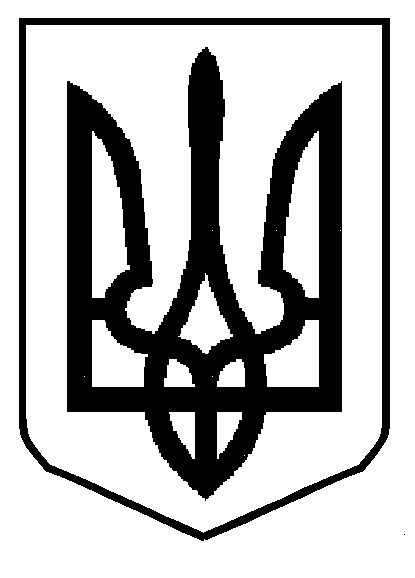 Міністерство освіти і науки УкраїниВідділ освіти Городоцької районної державної адміністраціїНовосільський НВКвул. Дрогобицька, c.Нове Село 81573, тел. 97-624, E-mail: oksana.lischynska@meta.uaІнформаціяпро чергу дітей для зарахування в дошкільну групу Новосільського НВК               Потужність групи- 15 дітей             Директор НВК:                                                             Ліщинська О.С.№з/пАдресаПрізвище, ім´я, по батьковіДата нар.1с.МостиФедушкевич Артем Григорович25.02.20142c.Нове СелоМушинський Андрій Петрович13.06.2015 3c.Нове СелоБілець Денис Андрійович09.09.2015 4с.МостиПитчак Лілія Миколайович22.08.20155с.МостиТерлич Христина Миколаївна28.10.20156с.МостиБурбіль Анастасія Михайлівна25.05.20157c.Нове СелоМузика Марія Олегівна28.08.2016 8c.Нове СелоБобер Єлизавета Романівна15.09.2016 